AP Biology: Assignment Checklist for Cell Signalling, 2019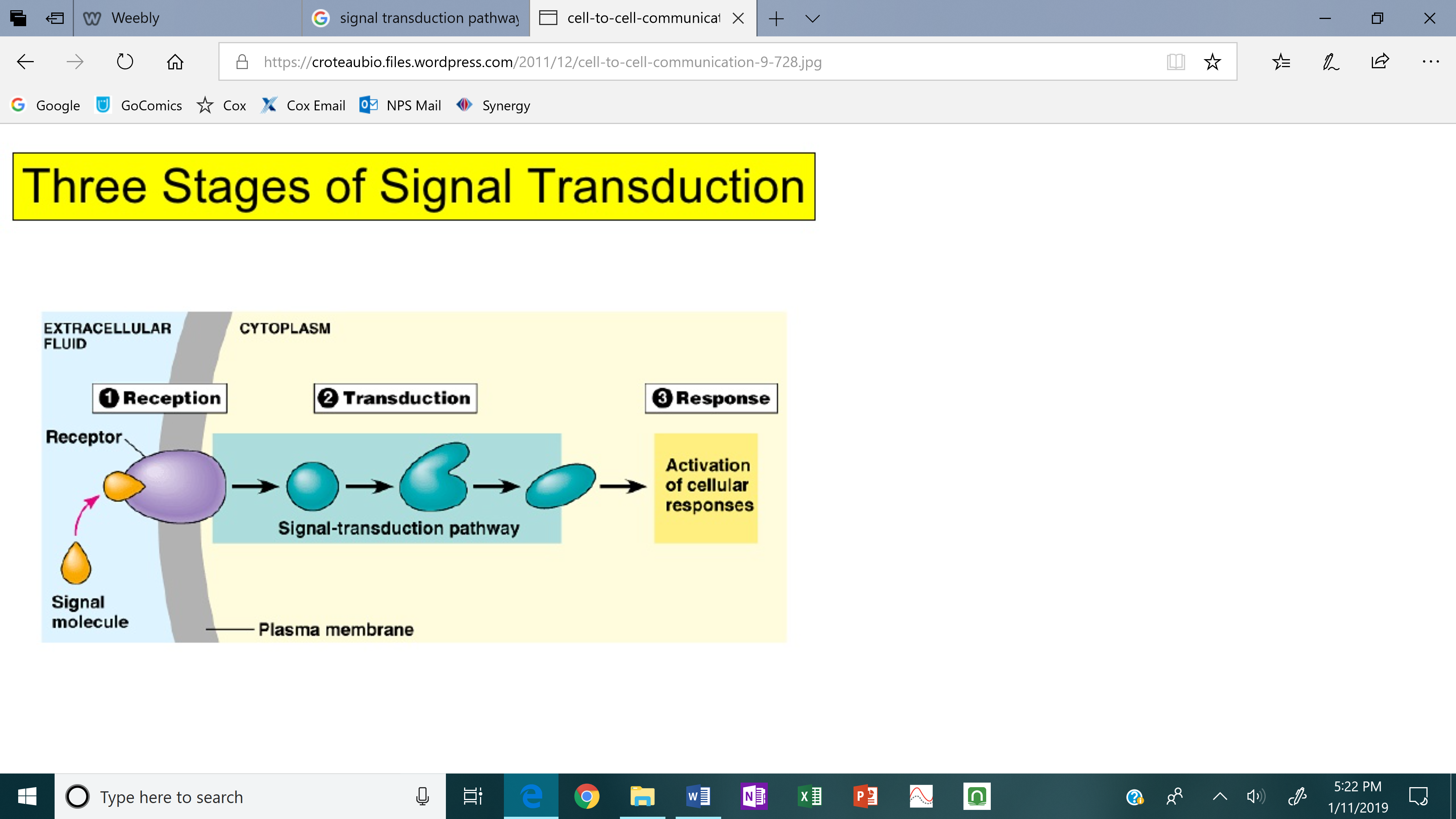 Topic DescriptionsInstructions and LinksDue DatesCell CommunicationThe Signal Transduction Model:  RTRReceptionTransductionResponseNote:  The cell cycle is a great way to learn about and apply a signal transduction pathway. It is your responsibility to remember the sequence of events that allows the cell to properly divide. In the past you have memorized steps. In this class your focus will be two:What are the genetic outcomes of the cell cycle? Each of the steps is important because it leads to daughter cells having the appropriate genetic complement. What is the role of cell communication and how is this accomplished? For Tuesday 1/15/19Read Chapter 11 – section 11.1 – 11.3, pg 210 – 222Explain the RTR Model Describe each of the 3 steps of the RTR model – see below. Distinguish between the three types of membrane receptorWhat type of receptor does a steroid hormone such as estrogen or testosterone use and where is that receptor located. Watch Bozeman:  Signal Transduction Pathways  http://www.bozemanscience.com/038-signal-transduction-pathwaysIf you haven’t already, do Mastering Biology for chapter 11 – Due 1/14 11:59 pmFor Thursday 1/17/19Watch Bozeman Video:  Evolutionary Significance of Communication  http://www.bozemanscience.com/036-evolutinary-significance-of-cell-communicationWater Potential ReviewReading your FRQs provided evidence that we need to discuss the use of graphed data to estimating  solute concentration of tissues. See our  webpage for an explanation. You have two Water Potential Quizizzes to do at join.quizizz.com  You must login so that I can give you a score. 639127 APB Water Potential      DUE: Monday, Jan 14 at 11:44 pm159846 Water Potential and Osmosis    Due: Tuesday, Jan 15th at 11:45 pmCome to class on Tuesday w/ any questions you still have. We will have a test on water potential on Thursday, Jan 17th